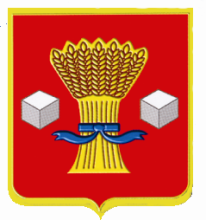 АдминистрацияСветлоярского муниципального района Волгоградской области                 ПОСТАНОВЛЕНИЕот 14.08.2018                     № 1372Об утверждении Положения«О порядке предоставленияплатных услуг муниципальным бюджетным учреждением Светлоярского городскогопоселения Светлоярскогомуниципального районаВолгоградской областиУправление благоустройства»В соответствии с Гражданским кодексом Российской Федерации, Федеральным законом от 12.01.1996 № 7-ФЗ «О некоммерческих организациях», в целях упорядочения предоставления платных услуг, руководствуясь Уставом Светлоярского городского поселения Светлоярского  муниципального  района  Волгоградской  области, п о с т а н о в л я ю:1. Утвердить Положение «О порядке предоставления платных услуг муниципальным бюджетным учреждением Светлоярского городского поселения Светлоярского муниципального района Волгоградской области Управление благоустройства» согласно приложение.2. Отделу по муниципальной службе, общим и кадровым вопросам администрации Светлоярского муниципального района Волгоградской области (Иванова Н.В.) опубликовать настоящее постановление в районной газете «Восход» и разместить в сети Интернет на официальном сайте администрации Светлоярского муниципального района Волгоградской области.3. Настоящее постановление вступает в силу со дня его подписания и распространяет действие на правоотношения, возникшие с 18.07.2017.4. Контроль над исполнением настоящего постановления возложить на заместителя главы Светлоярского муниципального района Волгоградской области Горбунова А.М.Глава муниципального района                                                          Т.В.РаспутинаИсп. А.В. ЧаусоваУтверждено постановлением администрации Светлоярского муниципального районаОт 14.08.2018.  № 1372ПоложениеО порядке предоставления платных услуг муниципальным бюджетным учреждением Светлоярского городского поселения Светлоярского муниципального района Волгоградской области «Управление благоустройства»1. Общие положения	1.1. Настоящее положение разработано в соответствии с Гражданским кодексом Российской Федерации, Федеральным законом от 12.01.1996 № 7-ФЗ «О некоммерческих организациях», Федеральным законом от 06.10.2003 № 131-ФЗ «Об общих принципах организации местного самоуправления в Российской Федерации».	1.2. Настоящее Положение определяет порядок и условия оказания платных услуг с использованием муниципального имущества, переданного в оперативное управление бюджетному учреждению Светлоярского городского поселения Светлоярского муниципального района Волгоградской области «Управление благоустройства» (далее – Учреждение).	1.3. Под платными услугами в настоящем положении понимаются услуги, предоставляемые на возмездной основе физическим и юридическим лицам.	1.4. Оказание платных услуг осуществляется в целях:	- повышения эффективности предоставления Учреждением муниципальных услуг;	- привлечения дополнительных финансовых средств и укрепления материально-технической базы Учреждения.2. Условия предоставления платных услуг	2.1. Платные услуги предоставляются согласно утвержденным ценам (тарифам).2.2. Платные услуги предоставляются на основании заключаемого между Учреждением и Заказчиком договора на оказание платных услуг. Форма договора на оказание Учреждением платных услуг разрабатывается в соответствии с требованиями действующего законодательства Российской Федерации.	2.3. Договор регламентирует условия, сроки получения конкретной услуги, их стоимость, порядок расчетов, права, обязанности, ответственность сторон и т.д.	2.4. Заказчик муниципальной услуги обязан оплатить оказываемые платные услуги в порядке и в сроки, установленные договором.3. Порядок предоставления платных услуг	3.1. Учреждение обязано до заключения договора предоставить Заказчику достоверную информацию об Учреждении и оказываемых платных услугах.	3.2. Информация об оказании платных услуг должна находится в удобном для обозрения месте и содержать следующие сведения:	- местонахождение Учреждения (место государственной регистрации);	- режим работы;	- перечень предоставляемых услуг согласно приложению к настоящему Порядку;	- прейскурант цен (тарифов) на платные услуги;- настоящее Положение.	3.3. Оказание платных услуг осуществляется по ценам (тарифам), утвержденным администрацией Светлоярского муниципального района Волгоградской области.	3.4. Платные услуги, предоставляемые Учреждением, оформляются договором. Договор составляется в двух экземплярах, один из которых находится у Учреждения, другой у Заказчика или его законного представителя. 	3.5. Предоставление платных услуг может осуществляться как штатными сотрудниками Учреждения, так и привлекаемыми специалистами со стороны.	3.6. Оплата предоставленных платных услуг, может быть произведена как по безналичному расчету, путем перечисления денежных средств на лицевой счет Учреждения, открытый в УФК по Волгоградской области. Так и за наличный расчет, путем поступления денежных средств в кассу Учреждения с обязательной выдачей документа (кассовый чек, бланк строгой отчетности), подтверждающий оплату. 4. Цена (тариф) на платные услуги	4.1. Прейскурант цен (тарифов) на платные услуги, предоставляемые Учреждением, утверждается нормативным правовым актом администрации Светлоярского муниципального района Волгоградской области.	4.2. Цена (тариф) на платные услуги должна обеспечивать возмещение экономически обоснованных расходов.	4.3. Основанием для пересмотра цен (тарифов) на предоставляемые платные услуги является рост (снижение) затрат на предоставление платных услуг, вызванный внешними факторами.5. Права и обязанности	5.1. Права Учреждения и Заказчика (далее – Стороны) платных услуг регламентируются Гражданским кодексом Российской Федерации, Федеральными законами от 12.01.1996 «О некоммерческих организациях» и от 07.02.1992 № 2300-1 «О защите прав потребителей».	5.2. Обязанность Сторон определяются договором, заключенным между Потребителем и Исполнителем.	5.3. За неисполнение либо ненадлежащее исполнение обязательств по договору Стороны несут ответственность за неисполнение обязанностей предусмотренных договором в соответствии с действующим законодательством Российской Федерации.6. Порядок оплаты и учет денежных средств.	6.1. Оплата услуг, предоставляемых Учреждением, производится плательщиком путем перечисления денежных средств на лицевой счет открытый Учреждению в УФК по Волгоградской области.	6.2. Операции по денежным средствам, полученным от предоставления платных услуг, отражаются в регистрах бухгалтерского учета раздельно от основной деятельности.	6.3.  Работа по ведению бухгалтерского учета и финансовых операций по  предоставлению платных услуг осуществляется работниками Учреждения. 	Учреждение несет ответственность за правильность и законность осуществления финансовых операций.7. Порядок расходования денежных средств.	7.1. Учреждение расходует денежные средства, полученные от оказания платных услуг в порядке, предусмотренном законодательством Российской Федерации, Уставом Учреждения и настоящим Положением.	7.2. Денежные средства, полученные от оказания платных услуг, направляются на нужды Учреждения и распределяются следующим образом:	- на заработную плату работников, непосредственно оказывающих услуги, в том числе на выплаты стимулирующего характера, в размере, определяемом локальными нормативными актами Учреждения, трудовыми договорами, соглашениями;	- на выплаты работникам, содействующим в оказании платных услуг в размере, определяемом трудовыми договорами, соглашениями;	- на оплату начислений на заработную плату;	- на приобретение материальных ресурсов, непосредственно связанных с оказанием платных услуг;	- расходы на осуществление хозяйственной деятельности.8. Учет, контроль и ответственность.	8.1. Учет платных услуг осуществляется в порядке, определенном инструкцией по бюджетному учету, утвержденной приказом Министерства финансов Российской Федерации от 01.12.2010 № 157-н «Об утверждении единого плана счетов бухгалтерского учета для органов государственной власти (государственных органов), органов местного самоуправления, органов управления государственными внебюджетными фондами, государственных академий наук, государственных (муниципальных) учреждений и инструкции по его применению».	8.2. Контроль за формированием и использованием денежных средств, полученных Учреждением от платной деятельности, осуществляется в порядке установленном законодательством Российской Федерации и нормативными  правовыми актами Светлоярского муниципального района.	8.3. Ответственность за организацию деятельности Учреждения по  оказанию платных услуг и учет денежных средств от платных услуг несет руководитель Учреждения.9. Заключительные положения.	9.1. Все изменения в настоящее Положения вносятся в соответствии с действующим законодательством Российской Федерации и нормативными правовыми актами Светлоярского муниципального района Волгоградской области.Управляющий делами администрацииСветлоярского муниципального района Волгоградской области                                                                       Л.Н.ШершневаПриложениек Положению «О порядке предоставления платных услуг муниципальным бюджетным учреждением Светлоярского городского поселения Светлоярского муниципального района Волгоградской области «Управление благоустройства»Тарифы на оказание платных услугмуниципальным бюджетным учреждениемСветлоярского городского поселенияСветлоярского муниципального районаВолгоградской области «Управление благоустройства»Управляющий делами администрацииСветлоярского муниципального района Волгоградской области                                                                       Л.Н.ШершневаПриложениек Положению «О порядке предоставления платных услуг муниципальным бюджетным учреждением Светлоярского городского поселения Светлоярского муниципального района Волгоградской области «Управление благоустройства»Тарифы на оказание платных услуг  муниципальным бюджетным учреждением Светлоярского городского поселенияСветлоярского муниципального района Волгоградской области «Управление благоустройства»  № п/п Наименование услугиЕд.измеренияЦена , руб.12341.Аренда автомашины ГАЗ 53        1 час 800,002.Аренда автомашины ЗИЛ        1 час1000,003.Аренда автомашины МАЗ        1 час1300,004.Аренда автомашины МТЗ-80        1 час600,005.Аренда автомашины экскаватора погрузчика         1 час1450,006.Вывоз и утилизация ТБО        руб./м3296,00№ п/п Наименование услугиЕд.измеренияЦена , руб.12341.Аренда автомашины ГАЗ 53        1 час 800,002.Аренда автомашины ЗИЛ        1 час1000,003.Аренда автомашины МАЗ        1 час1300,004.Аренда автомашины МТЗ-80        1 час600,005.Аренда автомашины экскаватора погрузчика         1 час1450,006.Вывоз и утилизация ТБО        руб./м3296,00